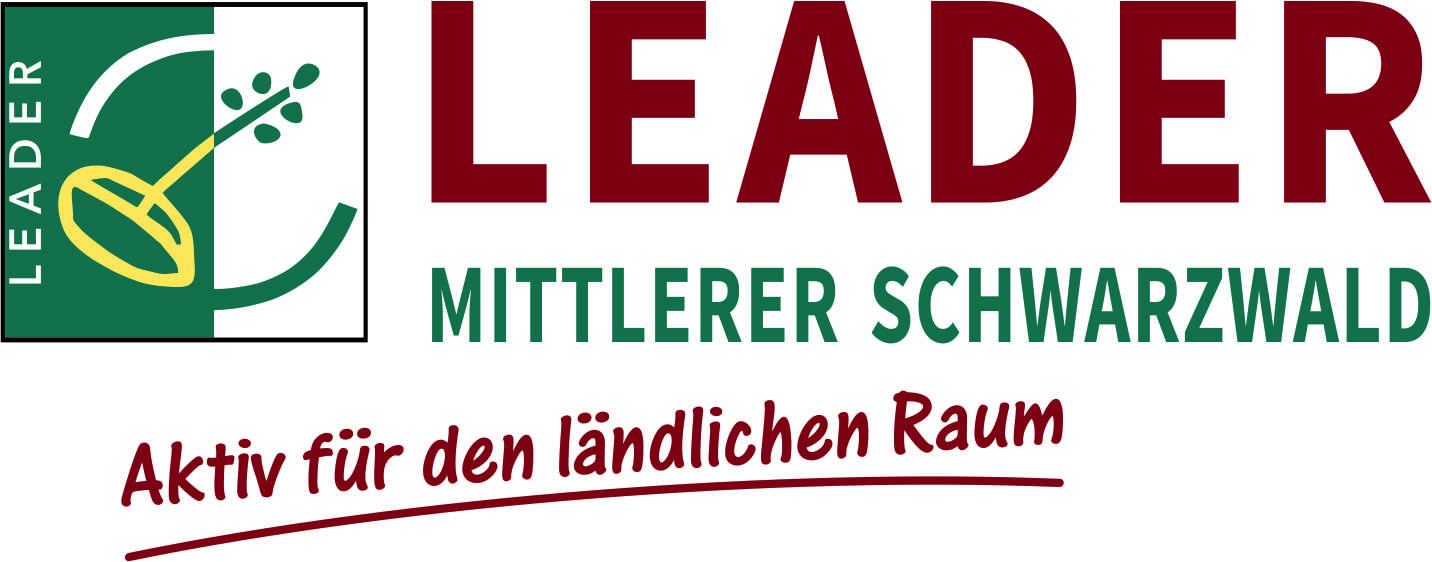 Regionalentwicklung Mittlerer Schwarzwald e.V.LEADER GeschäftsstelleHauptstr. 577761 SchiltachTelefon: 07836/955 779Fax: 07836/955 846danner@leader-mittlerer-schwarzwald.de oder kiefer@leader-mittlerer-schwarzwald.deBestellformular für den LEADER Fotokalender 2018_____________________________				______________________________Datum								UnterschriftEmpfänger:Straße:PLZ, Ort:Email:Telefon:Anzahl:LEADER-Fotokalender 2018